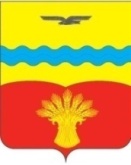 АДМИНИСТРАЦИЯ  МУНИЦИПАЛЬНОГО  ОБРАЗОВАНИЯ КИНЗЕЛЬСКИЙ СЕЛЬСОВЕТ  КрасногвардейскОГО районА  оренбургской ОБЛАСТИП О С Т А Н О В Л Е Н И Ес. Кинзелька06.04.2023                                                                                                                        № 30-п  О проведении публичных (общественных) слушаний по проекту  планировки территории и проекту межевания территории для размещения линейного объекта АО «Оренбургнефть»: 8488П Техническое перевооружение трубопроводов Сорочинско-Никольского месторождения: «АГЗУ-7 -ЦППС Задвижка-82», «ГЗУ-30 –Задвижка №77», «АГЗУ-5б – Задвижка №32» в границах МО Кинзельский сельсовет Красногвардейского района Оренбургской области          В соответствии с пунктом 20 статьи  45, статьей 46 Градостроительного кодекса Российской Федерации и со статьей 28 Федерального закона от 06 октября 2003 года   № 131-ФЗ «Об общих принципах организации местного самоуправления в Российской Федерации», в соответствии с обращением ООО «СамараНИПИнефть» № ИСХ-98-03324-23 от 21.02.2023 года, в целях устойчивого развития территории, выделения элементов планировочной структуры (кварталов, микрорайонов, иных элементов), установления границ земельных участков, на которых расположены объекты капитального строительства: 1. Провести публичные (общественные) слушания в порядке, определенном Положением о публичных слушаниях в муниципальном образовании Кинзельский сельсовет, утвержденным решением Совета депутатов муниципального образования Кинзельский сельсовет от 27.11.2020  года № 3/10,  по проекту  планировки территории и проекту межевания территории для размещения линейного объекта АО «Оренбургнефть»: 8488П Техническое перевооружение трубопроводов Сорочинско-Никольского месторождения: «АГЗУ-7 -ЦППС Задвижка-82», «ГЗУ-30 –Задвижка №77», «АГЗУ-5б – Задвижка №32» в границах МО Кинзельский сельсовет Красногвардейского района Оренбургской области:  03 мая 2023 года в 11-00 часов местного времени в помещении администрации сельсовета по адресу: с. Кинзелька, ул. Школьная , 7а.Проект планировки территории и проект межевания территории разработан ООО «СамараНИПИнефть». 2. Предложить жителям сельсовета, депутатам Совета депутатов сельсовета, общественным объединениям, действующим на территории сельсовета, а также руководителям организаций, индивидуальным предпринимателям, действующим на территории муниципального образования Кинзельский сельсовет в сфере, соответствующей теме слушаний принять участие в публичных слушаниях.3. Обеспечить своевременное обнародование  проекта планировки и проекта межевания территории для размещения линейного объекта АО «Оренбургнефть»: 8488П Техническое перевооружение трубопроводов Сорочинско-Никольского месторождения: «АГЗУ-7 -ЦППС Задвижка-82», «ГЗУ-30 –Задвижка №77», «АГЗУ-5б – Задвижка №32» в границах МО Кинзельский сельсовет Красногвардейского района Оренбургской области. 4.  Установить, что постановление вступает в силу после обнародования.5. Контроль за исполнением постановления оставляю за собой.Глава сельсовета                                                                                        Г.Н. РаботяговРазослано: в дело, АО «Оренбургнефть», ООО «СамараНИПИнефть», для обнародования, отделу архитектуры и градостроительства, прокурору района.